Проєкт КАБІНЕТ МІНІСТРІВ УКРАЇНИПОСТАНОВАвід __________ 2021 р. № ____КиївДеякі питання подання декларації про відходиВідповідно до пункту “р” частини першої статті 18 Закону України
“Про відходи” Кабінет Міністрів України постановляє:Затвердити такі, що додаються:Порядок подання декларації про відходи;Форму декларації про відходи. 2.	Міністерству захисту довкілля та природних ресурсів
до 01.01.2022 року наповнити Єдину екологічну платформу “ЕкоСистема” відомостями з ліцензійного реєстру поводження з небезпечними відходами.3.	Міністерству юстиції до 01.01.2022 року забезпечити електронну інформаційну взаємодію між Єдиною екологічною платформою “ЕкоСистема” та Єдиним державним реєстром юридичних осіб, фізичних осіб - підприємців та громадських формувань у режимі реального часу для отримання інформації, необхідної для надання електронної послуги із реєстрації декларації про відходи.4.	Визнати такими, що втратили чинність, постанови Кабінету Міністрів України згідно з переліком, що додається.Прем’єр-міністр України					                  Д. ШМИГАЛЬЗАТВЕРДЖЕНОпостановою Кабінету Міністрів Українивід ___ ______________ 2021 р. № _____ПОРЯДОКподання декларації про відходи1.	Цей Порядок визначає процедуру подання декларації про відходи.2.	Дія цього Порядку поширюється на суб’єктів господарської діяльності у сфері поводження з відходами, діяльність яких призводить виключно до утворення відходів, для яких показник загального утворення відходів - у межах від 50 до 1000 умовних одиниць.3.	Декларація подається один раз на рік до 20 лютого року, що настає за звітним, в електронній формі.4.	У цьому Порядку терміни вживаються у такому значенні: заявник - суб’єкт господарської діяльності у сфері поводження з відходами, діяльність якого призводить виключно до утворення відходів, для яких показник загального утворення відходів становить від 50 до 1000 умовних одиниць та який щорічно подає декларацію про відходи через Єдиний державний вебпортал електронних послуг “Портал Дія”;реєстр декларацій про відходи (далі - Реєстр) - це електронна база даних, яка забезпечує збирання, накопичення, облік інформації щодо поданих декларацій про відходи. Інші терміни, що використовуються в цьому Порядку, вживаються у значеннях, наведених у законах України “Про відходи”, “Про адміністративні послуги”.5.	Декларація про відходи в електронній формі подається заявником через Єдиний державний вебпортал електронних послуг “Портал Дія” шляхом заповнення  форми, затвердженої цією постановою.Декларація подається заявником, що пройшов аутентифікацію з використанням інтегрованої системи електронної ідентифікації, електронного підпису, що базується на кваліфікованому сертифікаті відповідно до вимог Закону України «Про електронні довірчі послуги» або інших засобів електронної ідентифікації, які дають змогу однозначного встановлення особи.Заявник не може подати декларацію про відходи, якщо не у повному обсязі заповнив форми декларації, що нею передбачені.6.	Відповідальність за достовірність заповнення декларації покладається на заявника.7.	Подання декларації про відходи заявником завершується накладенням ним власного електронного підпису, що базується на кваліфікованому сертифікаті відповідно до вимог Закону України «Про електронні довірчі послуги».8.	Якщо суб’єкт господарювання має у своєму складі філії або інші відокремлені підрозділи без статусу юридичної особи, які провадять свою діяльність у різних регіонах (у межах певної адміністративно-територіальної одиниці) України, такий суб’єкт господарювання при заповненні декларації вказує код за кодифікатором адміністративно-територіальних одиниць та територій територіальних громад (КАТОТТГ) або координати кутових точок в системі WGS-84 за місцем провадження діяльності філією або іншим відокремленим підрозділом та в графі «Найменування суб’єкта господарювання» після назви юридичної особи зазначає назву відповідної філії або іншого відокремленого підрозділу.9.	Відомості, які вказуються заявником при формуванні декларації, підлягають аналізу на їх повноту, відповідність формату, логічність та достовірність. Аналіз повноти поданих/внесених даних здійснюється шляхом проведення перевірки заповнення всіх обов’язкових даних форм (полів).Аналіз поданих/внесених даних на їх відповідність формату здійснюється шляхом аналізу відповідності поданих/внесених даних вимогам до структури, встановленим для відповідного виду даних форм (полів).Аналіз поданих/внесених даних на їх логічність здійснюється шляхом перевірки поданих/внесених даних на правильність арифметичних розрахунків.Відомості, які вказуються заявником при заповненні форми, автоматично перевіряються на їх достовірність шляхом порівняння, встановлення відповідності та підтвердження поданих/внесених відомостей із даними, що надходять у порядку інформаційної взаємодії Єдиного державного вебпорталу електронних послуг “Портал Дія” та/або Єдиної екологічної платформи «ЕкоСистема» (далі – ЕкоCистема) з Єдиним державним реєстром юридичних осіб, фізичних осіб - підприємців та громадських формувань, відповідно до Порядку організації електронної інформаційної взаємодії державних електронних інформаційних ресурсів, затвердженого постановою Кабінету Міністрів України від 10 травня 2018 р. № 357 (Офіційний вісник України, 2018 р., № 41, ст. 1450).Структура та формат даних, що передаються та приймаються у порядку взаємодії інформаційних систем, визначаються Міндовкілля та Мін’юстом шляхом прийняття спільних рішень, які оформлюються договором про інформаційну взаємодію.10.	На підставі поданих заявником відомостей і даних, що надходять у порядку інформаційної взаємодії, здійснюється внесення декларації про відходи до Реєстру в автоматичному режимі, без необхідності прийняття будь-яких організаційно-розпорядчих актів, з присвоєнням реєстраційного номера та оприлюдненням цієї інформації в ЕкоСистемі. 11.	Під час автоматичного внесення декларації про відходи до Реєстру засобами ЕкоСистеми на неї накладається кваліфікована електронна печатка Міндовкілля.12.	Інформування заявника про внесення декларації про відходи до Реєстру здійснюється шляхом надсилання повідомлення програмними засобами Єдиного державного веб-порталу електронних послуг “Портал Дія”.13.	В ЕкоСистемі використовуються перелік операцій з видалення та утилізації відходів, що визначаються згідно з додатком 1 до Положення про контроль за транскордонними перевезеннями небезпечних відходів та їх утилізацією/видаленням, затвердженого постановою Кабінету Міністрів України від 13 липня 2000 р.  № 1120 (Офіційний вісник України, 2000 р., № 29, ст. 1217) та Класифікатор відходів ДК 005-96, затверджений наказом Держстандарту від 29 лютого 1996 р. № 89.ЗАТВЕРДЖЕНОпостановою Кабінету Міністрів Українивід ___ ______________ 2021 р. № _____ДЕКЛАРАЦІЯ про відходиНайменування суб’єкта господарювання	                                                                                                                    . Код згідно з ідентифікаційним кодом юридичної особив Єдиному державному реєстрі підприємств і організацій України	                                                                     .Код згідно з КАТОТТГ або координати кутових точок в системі WGS-84	                                                         .Юридична адреса суб’єкта господарювання	                                                                                                        .Електронна пошта, телефон	                                                                                                                               .Показник загального утворення відходівпродовженняУтворення та напрями передачі відходівЗАТВЕРДЖЕНОпостановою Кабінету Міністрів Українивід ___ ______________ 2021 р. № _____ПЕРЕЛІКпостанов Кабінету Міністрів України, що втратили чинність1.	Постанова Кабінету Міністрів України від 18 лютого 2016 р. № 118 “Про затвердження Порядку подання декларації про відходи та її форми” (Офіційний вісник України, 2016 р., № 18, ст. 720).2.	Пункт 147 змін, що вносяться до актів Кабінету Міністрів України з питань діяльності Міністерства енергетики та захисту довкілля, затверджених постановою Кабінету Міністрів України від 04 грудня 2019 р. № 1065 
(Офіційний вісник України, 2020 р., № 2, ст. 62).3.	Пункт 126 змін, що вносяться до актів Кабінету Міністрів України з питань діяльності Міністерства захисту довкілля та природних ресурсів, затверджених постановою Кабінету Міністрів України від 09 вересня 2020 р.
№ 826 (Офіційний вісник України, 2020 р., № 76, ст. 2432).______________________________________________________________Період утворення відходівПоказник загального утворення відходів (Пзув)Обсяг утворення відходів I класу небезпеки, тоннОбсяг утворення відходів II класу небезпеки, тоннОбсяг утворення відходів III класу небезпеки, тоннОбсяг утворення відходів IV класу небезпеки, тоннЗа 20___ (звітний) рік (фактичний обсяг)На 20___ (поточний) рік (прогнозний обсяг)(х 5000)(х 500)(х 50)(х 1)№Назва відходів заДК 005-96Код відходів заДК 005-96Інша назва відходівКлас небезпекиНакопиченона початок звітного року, тоннОбсяг утворенняу звітному році, тоннОбсяг утворення у поточному році (прогноз), тоннПередача відходів іншому власникуПередача відходів іншому власникуПередача відходів іншому власникуПередача відходів іншому власникуНайменування, адреса, код згідноз ЄДРПОУсуб’єкта господарювання, якомупередаються відходи; додатково серія та номер ліцензії у разі передачі небезпечних відходівКількість переданих відходів у звітному році, тоннПередано для здійснення операції з відходами (навестикод операціїD, R)Опис операції з відходами (заповнюється, якщо код уграфі 11 не відображає повний зміст операції)УсьогоХХХХХХ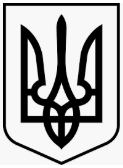 